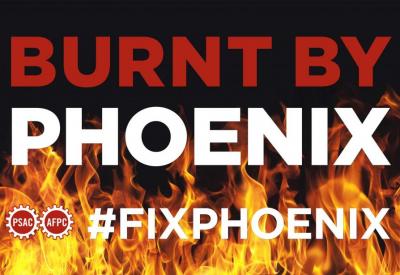 february 28, 2018National day of aCTIONRALLY TO FIX PHOENIX PAY SYSTEMCome out and support PSAC Area Council and PSAC Locals affected by Phoenix.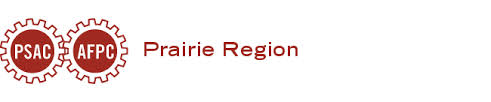 12:00-12:45pm1783 Hamilton St Regina, SKBring your picket signs and voices!!Show your support!All across Canada PSAC members are holding a day of action for Phoenix.  Please come out to show your support to fix phoenix